依據國際扶輪及3490地區青少年保護政策之規定，各扶輪社於接待交換學生前須與接待家庭做仔細而廣泛之面談，並判斷是否適任。接待家庭表達對學生安全的承諾。接待學生的動機符合扶輪對國際瞭解與文化交流的理想足以提供適當的食宿給學生。能適當的提供交換學生督導及類似父母的責任以確保學生得到照顧與教導。接待家庭完成書面申請資料。同意扶輪社裡或地區相關青少年交換委員會委員進行接待時或接待前之不定期訪問。接待扶輪社（              扶輪社）  第____接待家庭與談人：________________   派遣學生姓名：________________       接待學生姓名：________________訪談日期：______________________	社內RYE委員會訪談人員簽名：(1) _________________，Nickname：                
(2) _________________，Nickname：                (3) _________________，Nickname：                總分______ × 0.2 ＝ __________     範例：總分__50__ × 0.2 ＝ ___10____請寫下附加的意見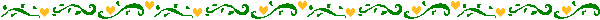 請提供住家照片(房子外觀及房間內部陳設)各一張：備註欄(請註明環境情況)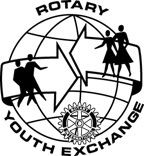 國際扶輪3490地區青少年交換委員會Youth Exchange Committee District 3490 R.I.接待家庭訪談紀錄表(Host Family Home Visit Report)接待年度Host Year: 2021～2022差普通好很好優此家庭是否完全瞭解扶輪青少年交換計畫
及 3490地區的規則？
Evaluate family understanding of RYE and District 3490 Rules１２３４５此家庭的生活方式是否適合適任？
Evaluate family lifestyle appropriateness１２３４５此家庭的工作時間是否有助於接待交換學生
Family work hours conducive to hosting１２３４５在會談當中，此家庭給人的舒適感
Comfort level of family during conversation１２３４５接待家庭的生活狀況及環境對交換學生而言如何？
Evaluate living conditions for student１２３４５接待家庭是否支持交換學生的各項活動並參與？
How supportive is family of hosting １２３４５鄰近地區是否安全？
Evaluate safety of neighborhood?１２３４５接待家庭中的兄弟姊妹是否能接納交換學生？
Evaluate host sibling(s) – if any – acceptance１２３４５接待學生是否有臥室或私人空間？
Evaluate student’s bedroom/living quarters１２３４５此家庭之是否適合成為扶輪接待家庭？
Appropriateness of this family/home as a potential host family１２３４５